Publicado en Teatre Joventut (L’Hospitalet) el 04/04/2018 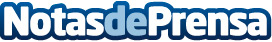 Marta Gómez en Concierto, Teatre Joventut (L’Hospitalet) , el 13 de abrilMarta Gómez en Concierto, Teatre Joventut (L’Hospitalet) 20:30H, Viernes 13 de Abril (Festival BarnaSants)Datos de contacto:OPEN marketing directo y comunicaciónwww.grupoempezamosahora.com645768490Nota de prensa publicada en: https://www.notasdeprensa.es/marta-gomez-en-concierto-teatre-joventut-l Categorias: Música Cataluña Entretenimiento Eventos http://www.notasdeprensa.es